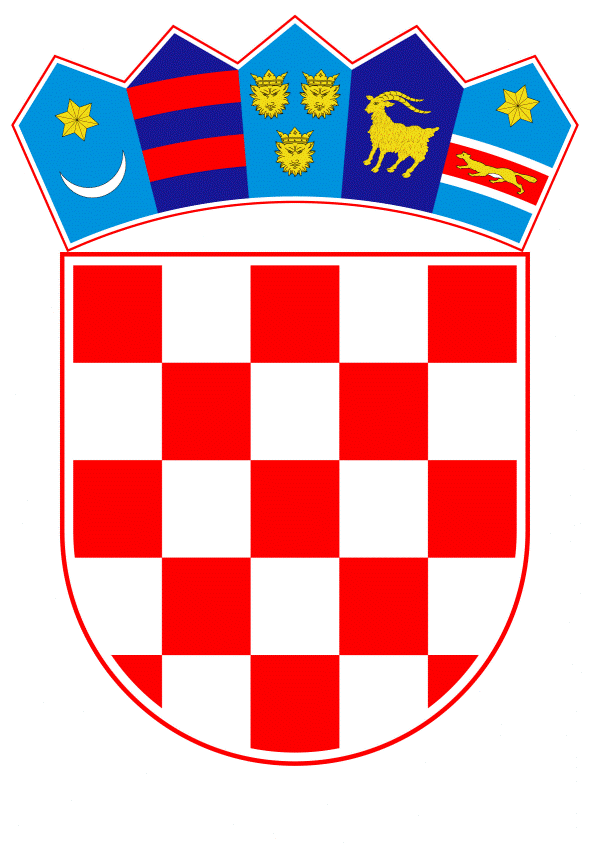 VLADA REPUBLIKE HRVATSKEZagreb, 19. svibnja 2022.______________________________________________________________________________________________________________________________________________________________________________________________________________________________Na temelju članka 7. Zakona o sklapanju i izvršavanju međunarodnih ugovora („Narodne novine“, broj 28/96.), Vlada Republike Hrvatske je na sjednici održanoj _______________ donijelaODLUKUo pokretanju postupka za sklapanje Ugovora između Republike Hrvatske i Talijanske Republike o razgraničenju isključivih gospodarskih pojasevaI.	Na temelju članka 139. Ustava Republike Hrvatske („Narodne novine“ br. 85/10. – pročišćeni tekst i 5/14. – Odluka Ustavnog suda Republike Hrvatske) pokreće se postupak za sklapanje Ugovora između Republike Hrvatske i Talijanske Republike o razgraničenju isključivih gospodarskih pojaseva.II.Republika Hrvatska i Talijanska Republika susjedi su na Jadranskom moru, koje je poluzatvoreno more ranjivog morskog ekosustava. Za obje je države važno surađivati ​​kako bi se zaštitilo Jadransko more i podmorje, očuvala njegova prirodna bogatstva te uspostavilo održivo gospodarenje.Odlukom Hrvatskoga sabora od 5. veljače 2021., koja je u primjeni od 13. veljače 2021., proglašen je isključivi gospodarski pojas Republike Hrvatske u Jadranskom moru („Narodne novine, broj 10/21.), u skladu s Konvencijom Ujedinjenih naroda o pravu mora („Narodne novine – Međunarodni ugovori, broj 9/00.). Republika Hrvatska u njemu ostvaruje suverena prava i jurisdikciju u skladu s dijelom V. Konvencije Ujedinjenih naroda o pravu mora i zakonodavstvom Europske unije.Isključivi gospodarski pojas je proglašen u privremeno utvrđenim granicama dotadašnjeg Zaštićenog ekološko-ribolovnog pojasa (ZERP), koja, u odnosu na talijansku stranu, privremeno slijedi crtu razgraničenja epikontinentalnog pojasa uspostavljenu Sporazumom između Vlade Socijalističke Federativne Republike Jugoslavije i Vlade Talijanske Republike o razgraničenju epikontinentalnog pojasa između dviju država u Jadranskom moru iz 1968. godine i Dogovorom između Vlade Republike Hrvatske i Vlade Talijanske Republike o preciznom utvrđivanju crte razgraničenja epikontinentskog pojasa Republike Hrvatske i Talijanske Republike iz  2005. godine. Odlukom o proglašenju isključivog gospodarskog pojasa Republike Hrvatske u Jadranskom moru navedeno je da će se vanjske granice isključivog gospodarskoj pojasa Republike Hrvatske utvrditi međunarodnim ugovorima o razgraničenju s državama čije obale leže sučelice ili bočno u odnosu na Republiku Hrvatsku.Talijanska Republika je diplomatskim putem najavila i pokrenula odgovarajući unutarnji postupak koji bi bio temelj za proglašenje talijanskog isključivog gospodarskog pojasa, ali ga u ovom trenutku još nije proglasila te u Jadranu nema uspostavljen isključivi gospodarski pojas.III.Republika Hrvatska i Talijanska Republika su odmah po najavi proglašenja isključivih gospodarskih pojaseva iskazale interes za sklapanje ugovora o njihovom razgraničenju. Ugovorom iz točke I. ove Odluke utvrdila bi se konačna crta razgraničenja hrvatskog i talijanskog isključivog gospodarskog pojasa, a pitanje razgraničenja između Republike Hrvatske i Talijanske Republike na moru uredilo u skladu s međunarodnim pravom. Time bi se ojačao položaj obiju država na Jadranu i stvorio temelj za čvršću suradnju na moru.IV.	Prihvaća se Nacrt ugovora iz točke I. ove Odluke, kao osnova za vođenje pregovora.	Nacrt ugovora iz stavka 1. ove točke, sastavni je dio ove Odluke.V.	Određuje se izaslanstvo Republike Hrvatske za vođenje pregovora u sljedećem sastavu:Andreja Metelko-Zgombić, državna tajnica za Europu u Ministarstvu vanjskih i europskih poslova - voditeljica izaslanstva, Zoran Bradić, predstavnik Ministarstva vanjskih i europskih poslova – član,mr. sc. Jakša Muljačić, predstavnik Ministarstva vanjskih i europskih poslova – član,prof. dr. sc. Maja Seršić, Pravni fakultet Sveučilišta u Zagrebu – član,doc. dr. sc. Trpimir Mihael Šošić, Pravni fakultet Sveučilišta u Zagrebu - član.	Troškovi za rad izaslanstva obuhvaćaju troškove za vođenje pregovora, a osigurat će se u Državnom proračunu Republike Hrvatske u okviru redovitih sredstava Ministarstva vanjskih i europskih poslova.VI.	Ugovor iz točke I. ove Odluke potpisat će, u ime Republike Hrvatske, ministar vanjskih i europskih poslova.VII.	Izvršavanje Ugovora iz točke I. ove Odluke neće zahtijevati dodatna financijska sredstva iz Državnog proračuna Republike Hrvatske.VIII.	Ugovor iz točke I. ove Odluke ne zahtijeva donošenje novih ili izmjenu postojećih zakona, ali podliježe potvrđivanju po članku 18. Zakona o sklapanju i izvršavanju međunarodnih ugovora.KLASA:URBROJ:Zagreb,   PREDSJEDNIK							                   mr. sc. Andrej PlenkovićOBRAZLOŽENJERepublika Hrvatska i Talijanska Republika susjedi su na Jadranskom moru, koje je poluzatvoreno more ranjivog morskog ekosustava. Za obje je države važno surađivati ​​kako bi se zaštitilo Jadransko more i podmorje, očuvala njegova prirodna bogatstva te uspostavilo održivo gospodarenje. Proglašenjem isključivih gospodarskih pojaseva na moru obje bi države stvorile pravni temelj za čvršću suradnju u ostvarenju navedenih ciljeva a njihovim sporazumnim razgraničenjem bi se to pitanje riješilo u skladu s međunarodnim pravom. Odlukom Hrvatskog sabora od 5. veljače 2021., koja je u primjeni od 13. veljače 2021., proglašen je isključivi gospodarski pojas Republike Hrvatske u Jadranskom moru („Narodne novine“, broj 10/21.), u skladu s Konvencijom Ujedinjenih naroda o pravu mora (UNCLOS). Isključivi gospodarski pojas je proglašen u privremeno utvrđenim granicama dotadašnjeg Zaštićenog ekološko-ribolovnog pojasa (ZERP-a), koja, u odnosu na talijansku stranu, privremeno slijedi crtu razgraničenja epikontinentalnog pojasa uspostavljenu Sporazumom između Vlade Socijalističke Federativne Republike Jugoslavije i Vlade Talijanske Republike o razgraničenju epikontinentalnog pojasa između dviju država u Jadranskom moru iz 1968. godine i Dogovorom između Vlade Republike Hrvatske i Vlade Talijanske Republike o preciznom utvrđivanju crte razgraničenja epikontinentskog pojasa Republike Hrvatske i Talijanske Republike iz 2005. godine. Odlukom je navedeno da će se vanjske granice isključivog gospodarskog pojasa Republike Hrvatske utvrditi međunarodnim ugovorima o razgraničenju s državama čije obale leže sučelice ili bočno u odnosu na Republiku Hrvatsku.Talijanska Republika je diplomatskim putem najavila i pokrenula odgovarajući unutarnji postupak koji bi bio temelj za proglašenje talijanskog isključivog gospodarskog pojasa, ali ga u ovom trenutku još nije proglasila te u Jadranu nema uspostavljen isključivi gospodarski pojas.Republika Hrvatska i Talijanska Republika su odmah po najavi proglašenja isključivih gospodarskih pojaseva iskazale interes za sklapanje ugovora o njihovom razgraničenju. Ugovorom između Republike Hrvatske i Talijanske Republike o razgraničenju isključivih gospodarskih pojaseva (dalje u tekstu „Ugovor“), utvrdila bi se konačna crta razgraničenja hrvatskog i talijanskog isključivog gospodarskog pojasa, a pitanje razgraničenja između Republike Hrvatske i Talijanske Republike na moru uredilo u skladu s međunarodnim pravom. Kao osnova za vođenje pregovora, u svrhu sklapanja Ugovora, pripremljen je nacrt Ugovora  kojim se utvrđuje dogovor u vezi sa sporazumnim razgraničenjem hrvatskog i budućeg talijanskog isključivog gospodarskog pojasa crtom razgraničenja naših epikontinentskih pojaseva, upravo na način kao što je to određeno, na privremenim osnovama, u odluci Hrvatskog sabora o proglašenju isključivog gospodarskog pojasa iz 2021. Ugovor sadrži i odredbe o tome da razgraničenje pojaseva ne dovodi u pitanje provedbu primjenjivih pravila europskog i međunarodnog prava u tim pojasevima kao i odredbu o mirnom rješavanju sporova utemeljenu na UNCLOS-u.Točkom I. Odluke uređuje se ustavna osnova za pokretanje postupka za sklapanje Ugovora.Točkom II. Odluke daje se ocjena odnosa dviju država u području na koje se Ugovor odnosi te je naznačen interes obiju država surađivati na očuvanju i održivom gospodarenju mora, a proglašenje isključivog gospodarskog pojasa Republike Hrvatske i najava proglašenja Talijanske Republike su čvrsti temelj za takvu suradnju i zaštitu Jadrana.Točkom III. Odluke istaknut je interes hrvatske i talijanske strane za razgraničenje isključivih gospodarskih pojaseva i određivanje granica tih prostora u kojem obje države mogu ostvarivati svoja suverena prava i jurisdikciju na Jadranu odnosno naznačeni su razlozi zbog kojih se predlaže sklapanje Ugovora. Točkom IV. Odluke prihvaća se Nacrt ugovora kao osnova za vođenje pregovora te se utvrđuje da je isti njezin sastavni dio. Točkom V. utvrđuje se sastav izaslanstva Republike Hrvatske za vođenje pregovora i način pokrivanja troškova.Točkom VI. Odluke utvrđuje se da će Ugovor potpisati, u ime Republike Hrvatske, ministar vanjskih i europskih poslova.Točkom VII. Odluke utvrđuje se da izvršavanje Ugovora neće zahtijevati dodatna financijska sredstva iz Državnog proračuna Republike Hrvatske. Točkom VIII. Odluke utvrđuje se da Ugovor ne zahtjeva izmjenu i dopunu postojećih zakona, ali da podliježe potvrđivanju u skladu s člankom 140. stavkom 1. Ustava Republike Hrvatske („Narodne novine“, br. 85/10. – pročišćeni tekst i 5/14. – Odluka Ustavnog suda Republike Hrvatske) i člankom 18. Zakona o sklapanju i izvršavanju međunarodnih ugovora („Narodne novine“, broj 28/96.).Predlagatelj:Ministarstvo vanjskih i europskih poslovaPredmet:Prijedlog odluke o pokretanju postupka za sklapanje Ugovora između Republike Hrvatske i Talijanske Republike o razgraničenju isključivih gospodarskih pojaseva